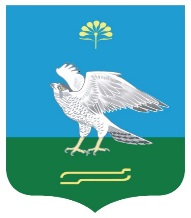 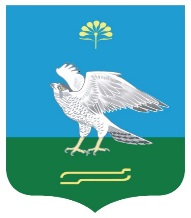                                                                     №  31О внесении дополнений в постановление главы сельского поселения Зильдяровский сельсовет № 60 от 24.12.2019 года. «Об  утверждении перечня кодов подвидов доходов по видам доходов в части, относящейся к бюджету сельского поселения Зильдяровский сельсовет  муниципального района  Миякинский район Республики Башкортостан, главным администратором  которого является администрация сельского поселения Зильдяровский сельсовет  муниципального района Миякинский район Республики Башкортостан »     1. В соответствии статьи 20 Бюджетного кодекса Российской Федерации в целях детализации поступлений по кодам классификации доходов, главным администратором которого является администрация сельского поселения Зильдяровский сельсовет муниципального района Миякинский район    Республики   Башкортостан ,                                                           п о с т а н о в л я ю:     1.Внести  дополнение в   перечень кодов подвидов доходов по видам доходов в части, относящейся к бюджету сельского поселения Зильдяровский сельсовет  муниципального района  Миякинский район Республики Башкортостан, главным администратором  которого является администрация сельского поселения Зильдяровский сельсовет  муниципального района Миякинский район Республики Башкортостан по  коду  бюджетной  классификации 791 2 02 04999 10 0000 150 «Иные межбюджетные трансферты, передаваемые  бюджетам  сельских поселений» установить следующую структуру кода подвида доходов:2. Контроль за исполнением настоящего постановления оставляю за собой.Глава  сельского поселения                                        З.З.Идрисов5497 150Межбюджетные трансферты на мероприятия по обеспечению жильем молодых семей)5675 150 межбюджетные трансферты на улучшение жилищных условий граждан, проживающих в сельской местности, в том числе молодых семей и молодых специалистов7220 150межбюджетные трансферты на предоставление социальных выплат молодым семьям на приобретение (строительство) жилого помещения (за исключением расходов, софинансируемых за счет средств федерального бюджета7221 150межбюджетные трансферты  на предоставление социальных выплат молодым семьям при рождении (усыновлении) ребенка (детей))7222 150межбюджетные трансферты  на улучшение жилищных условий граждан, проживающих в сельской местности (за исключением расходов, софинансируемых за счет средств федерального бюджета)